, 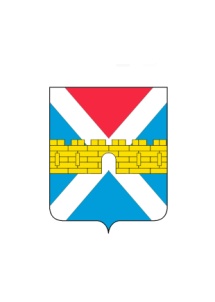 АДМИНИСТРАЦИЯ  КРЫМСКОГО  ГОРОДСКОГО  ПОСЕЛЕНИЯ КРЫМСКОГО РАЙОНАПОСТАНОВЛЕНИЕот ____________________                                                                                                 № ______город КрымскО соблюдении порядка официального опубликования (размещения) муниципальных правовых актов органов местного самоуправления Крымского городского поселения Крымского района и иной информации, подлежащей официальному опубликованию (размещению) на сайте в информационно-телекоммуникационной сети «Интернет», зарегистрированном в качестве средства массовой информацииВ соответствии со статьей 47 Федерального закона от 6 октября 2003 года № 131-ФЗ «Об общих принципах организации местного самоуправления в Российской Федерации», на основании статьи 67 устава Крымского городского поселения  Крымского района, в целях доведения до всеобщего сведения граждан, проживающих на территории Крымского городского поселения Крымского района, текстов муниципальных правовых актов органов местного самоуправления Крымского городского поселения Крымского района и иной информации, подлежащей официальному опубликованию (размещению) на сайте в информационно-телекоммуникационной сети «Интернет», зарегистрированном в качестве средства массовой информации, 
 п о с т а н о в л я ю:         1. Определить, что соблюдением порядка официального опубликования (размещения) муниципальных правовых актов органов местного самоуправления Крымского городского поселения  Крымского района и иной информации, подлежащей официальному опубликованию (размещению) на сайте в информационно-телекоммуникационной сети «Интернет», зарегистрированном в качестве средства массовой информации, является первое размещение (опубликование) полного текста на сайтах, зарегистрированных в качестве средства массовой информации: сайт газеты «Призыв», имеющий доменное имя сайта в информационно-телекоммуникационной сети «Интернет» (для сетевого издания): призыв 24.рф (свидетельство о регистрации средства массовой информации Эл № ФС77-67821 от 28 ноября 2016 года).         2. Определить, что направление на официальное опубликование (размещение) муниципальных правовых актов органов местного 2самоуправления Крымского городского поселения Крымского района и иной информации, подлежащей официальному опубликованию (размещению) на сайте в информационно-телекоммуникационной сети «Интернет», зарегистрированном в качестве средства массовой информации, и контроль за правильностью и своевременностью опубликования (размещения) муниципальных правовых актов органов местного самоуправления Крымского городского поселения Крымского района и иной информации, подлежащей официальному опубликованию (размещению) на сайте в информационно-телекоммуникационной сети «Интернет», зарегистрированном в качестве средства массовой информации, возлагается на руководителей структурных подразделений (руководителей подведомственных учреждений), заместителей главы Крымского городского поселения Крымского района по курируемым направлениям и (или) лиц (далее – ответственные лица), предоставивших информацию, подлежащую официальному опубликованию (размещению) на сайте в информационно-телекоммуникационной сети «Интернет», зарегистрированном в качестве средства массовой информации.  3. Ответственным лицам осуществлять направление на официальное опубликование (размещение) муниципальных правовых актов органов местного самоуправления Крымского городского поселения Крымского района и иной информации, подлежащей официальному опубликованию (размещению) на сайт газеты «Призыв», зарегистрированный в качестве средства массовой информации, в течение суток со дня подписания. 4. Общему отделу (Колесник) опубликовать настоящее постановление в газете «Призыв».5.Организационному отделу (Завгородняя) разместить настоящее постановление на официальном сайте администрации Крымского городского поселения Крымского района в сети Интернет.6. Контроль за выполнением настоящего постановления возложить на исполняющего обязанности заместителя главы Крымского городского поселения Крымского района Н.А.Нестеренко.7. Постановление вступает в силу со дня его опубликования.Глава Крымского городскогопоселения Крымского района                                                               Я.Г.Будагов